1° Básico Asignatura de InglésInstrucciones para la actividad de “Los Saludos” (Greetings)Pasos a seguir para realizar la actividad:Reproduzca primero el video de la canción que dice Hello Song (Hola).El estudiante solo debe escuchar y observar atentamente.Reproduzca el segundo video y canción que dice Goodbye Song (Adiós).Estudiante solo debe escuchar y observar atentamente.Cuando el estudiante haya visto y escuchado ambos videos y canciones puede pasar a la actividad:Debe imprimir el archivo que esta en blanco y colorear a su gusto el dibujo del elefante que dice hello (Hola) y Goodbye (Adiós). En el caso de que no pueda imprimir el archivo, si es posible con la ayuda de algún familiar trace el dibujo del elefante en una hoja en blanco o si gusta de otro animal (que le sea más facil) pero deben estar ambas palabras “Hello y Goodbye”.Una vez que el estudiante haya terminado de colorear, si es posible con la ayuda o supervision de algún integrante de su familia puede pasar a recortar como lo indica la imagen de abajo y pegar una hoja sobre la otra usando un palito de helado; este puede ser fino como el de la foto o grueso, si no posee un palito de helado no se preocupe. Puede archivarlo en la carpeta, estara bien de todas maneras.Si tiene alguna consulta o inquietud, por favor no dude en preguntarme. Mi correo es joycepamelairribarra@gmail.comEn la ultima foto se aprecia el dibujo recortado y pegado; Ahora el estudiante puede practicar “Hello and Goodbye”.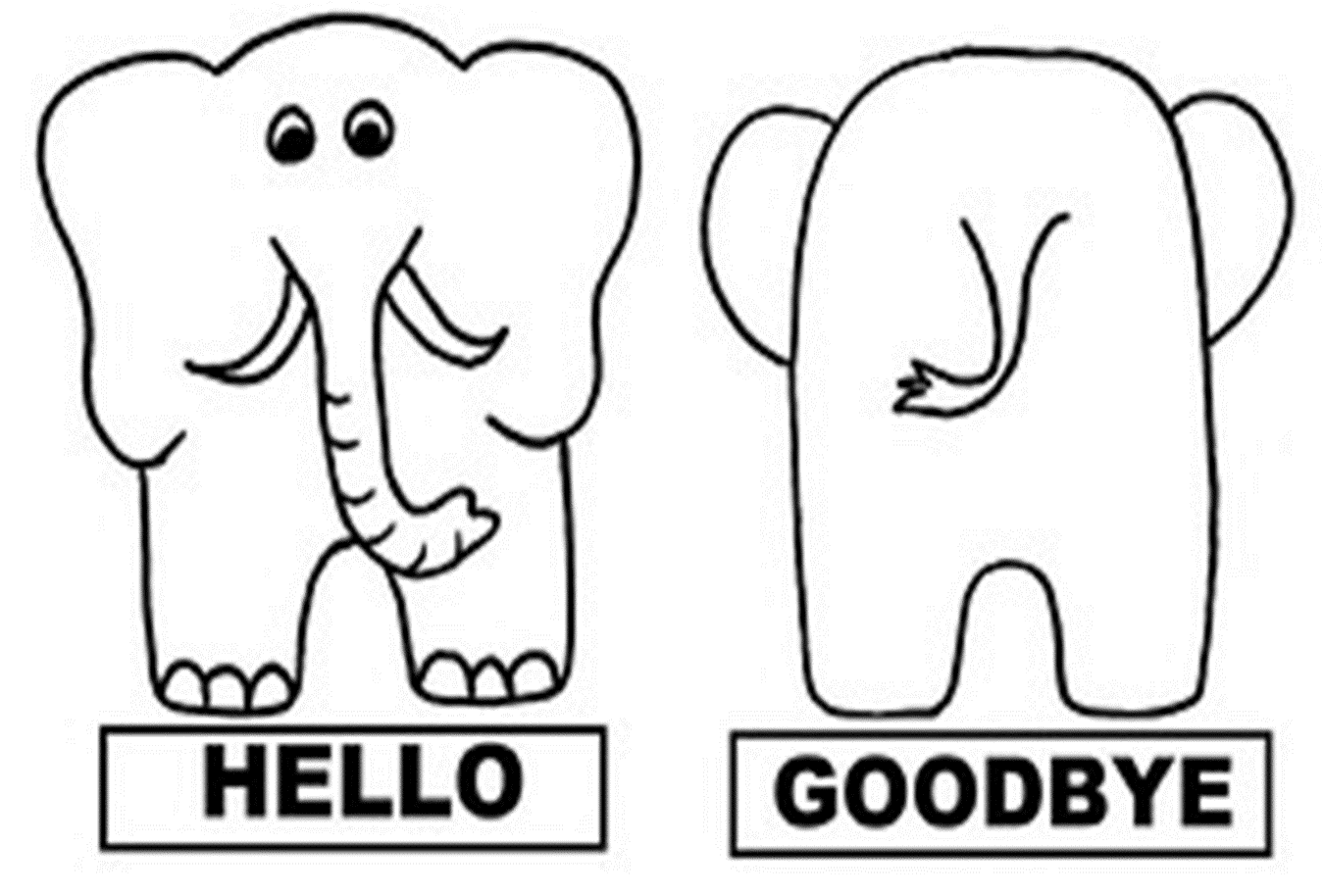 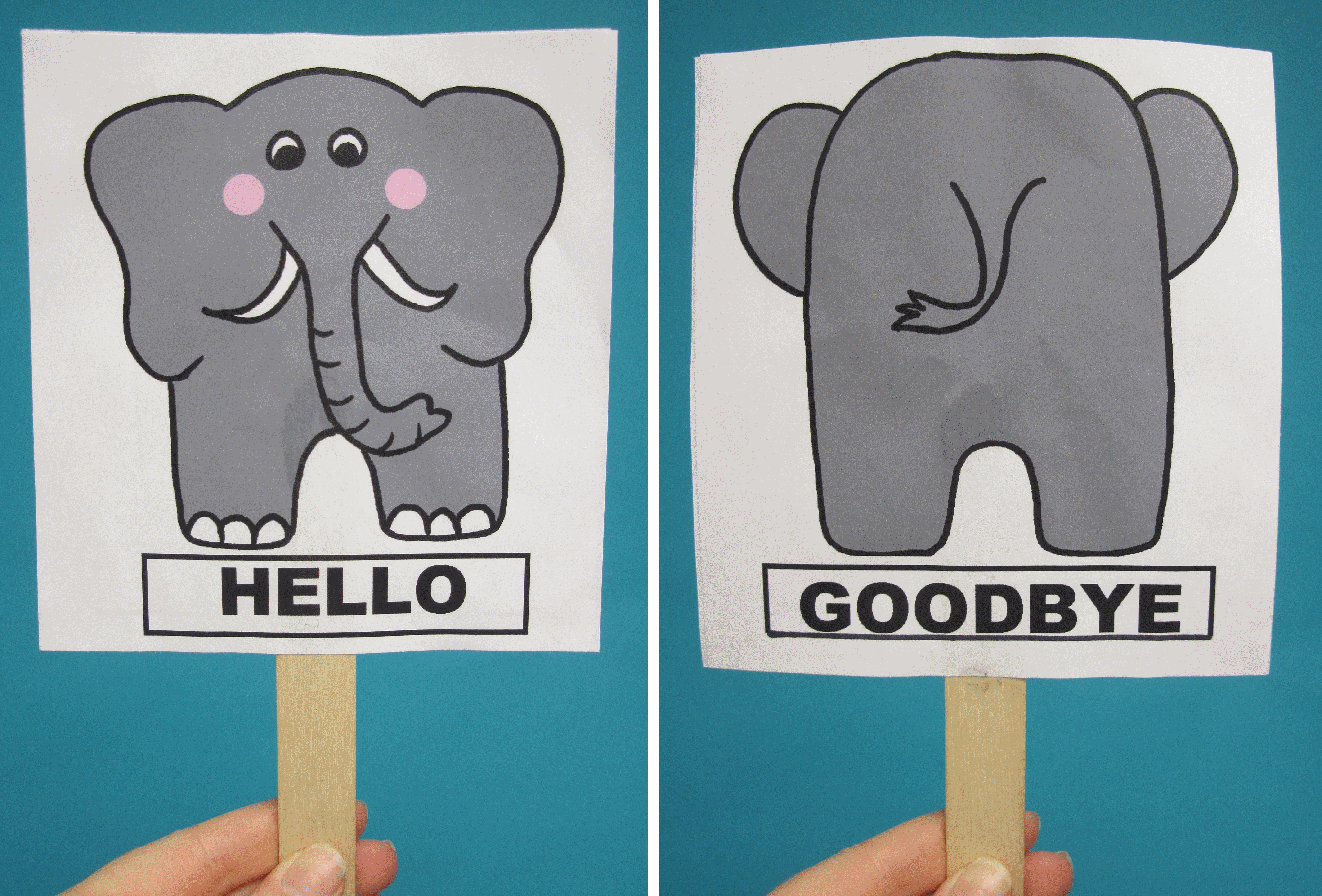 